Solo recibiré los talleres en el siguiente correo: katherine@campus.com.co el correo de gmail está bloquedao, por lo tanto no llegaran sus trabajos allí.Hijas mias,  les envié las actividades que deben de realizar por día con el fin de que no se carguen de cosas y hagan sus actividades en el horario de clase. Las clases sincrónicas  las haremos en nuestra hora de clase, estas seran utilizadas para aclarar dudas con respecto a los temas y actividades, de igual manera el whatsApp.CUARTO PERIODO NOMBRE DE LA ESTUDIANTE:UNIDAD: Fracciones, decimales,plano cartesiano, estadísticaTEMA:  Escalas en el plano.El arte y los teselados INDICADOR DE DESEMPEÑOCalculo escalas en el plano.Utilizo tecnicas y herramientas para la construcción de figuras planas y cuerpos con medidas dadas.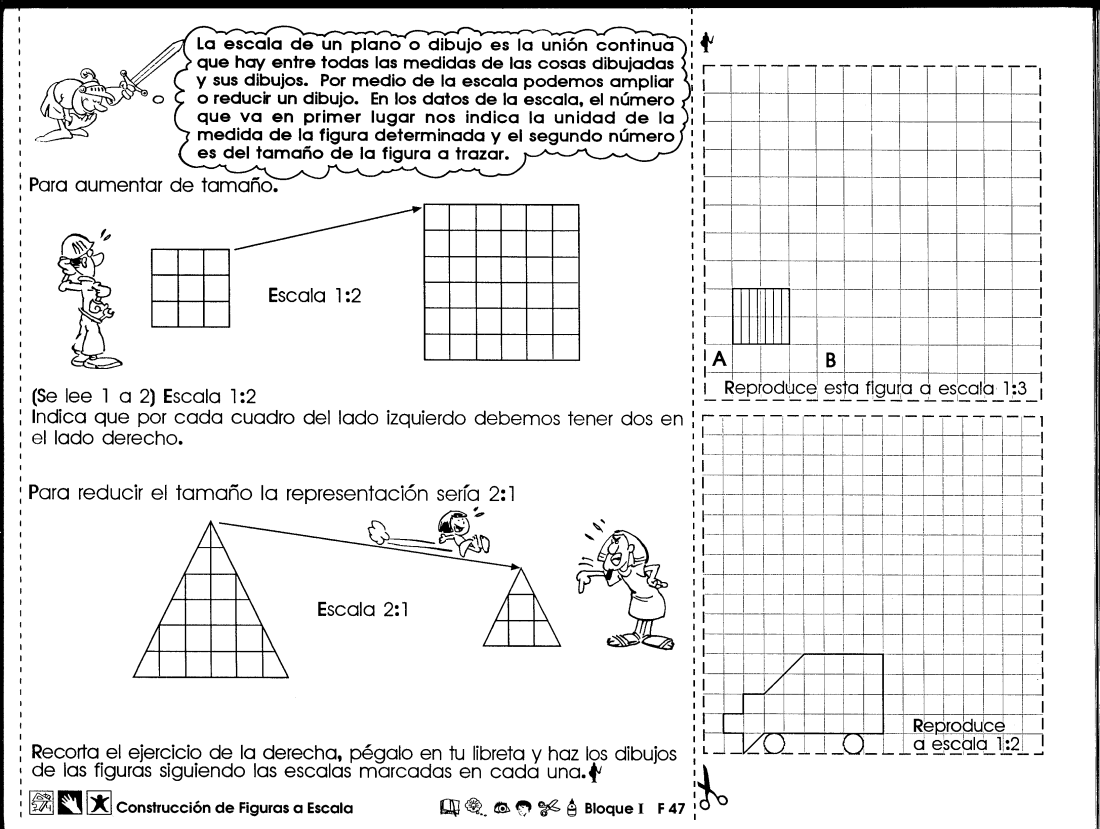 LUNES.Actividad en casa. GeometriaObserva el video y responde en tu cuadreno. ¿Qué es un teselado regular y semiregular?Escoge uno de los teselados y dubujalo en tu cuaderno.https://www.youtube.com/watch?v=6rfcIeSXgQ0MARTES.clase sincrónica por zoom.Hora:1:00Trabajaremos la ficha de escalas en el plano.MIÉRCOLES. Clase sincrónica por zoom. Hora: 1:00pm.Trabajaremos la pg.42 y 43 de la cartilla excelencia.JUEVES. Actividad en casa.Trabajo a partir de la pg.44 y 45 de la cartilla excelencia. (Enviar evidencia hasta las 3pm.)Para mañana necesitarás.1/8 de cartulina, en lo posible un color claro, block, colores y pegante.VIERNES. Clase sincrónica por zoom. Hora.1pm.Trabajaremos pg. 46 y 47 de la cartilla excelencia. (Enviar evidencia hasta las 3 pm.).Linda semana.AREA: MATEMÁTICASDOCENTE: KATHERINE DE LA HOZ TABORDAGRADO: SEXTOFECHA:   DEL 26 al 30  de  Octubre/2020